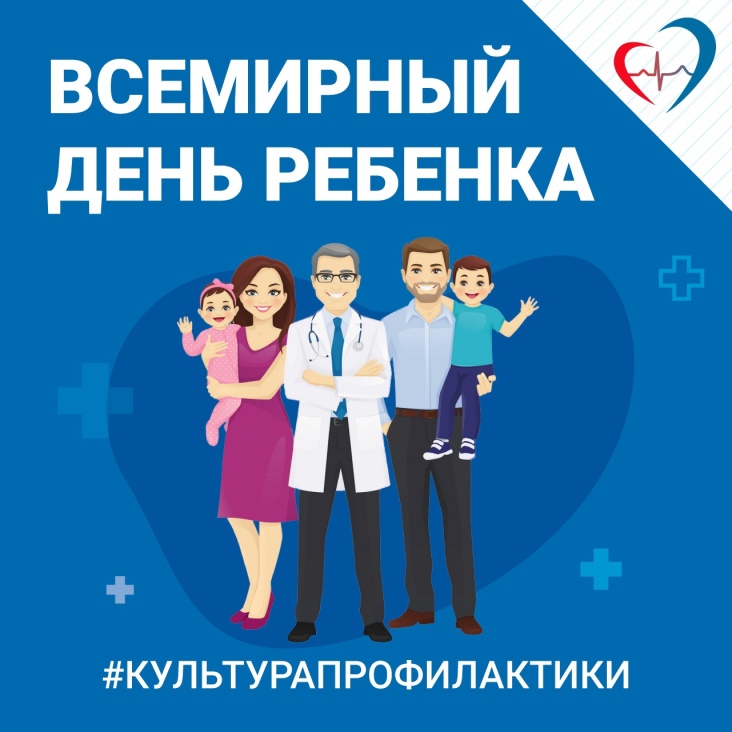 Сегодня отмечается Всемирный день ребенка

Желаем всем детям самого важного - крепкого здоровья!

Собрали полезные материалы о том, как снизить риски развития заболеваний и сохранить здоровье ребенка:

🩺 Главный педиатр региона - о важности регулярных профосмотров

"Дети в любом возрасте нуждаются в контроле со стороны взрослых": врачи напомнили о профилактике детского травматизма

Поддерживайте иммунитет и не забывайте о вакцинации: врач-иммунолог - о лечении и профилактике инфекций у детей

«Самая естественная и безопасная форма питания ребенка с первых дней жизни»: врачи рассказали преимуществах грудного вскармливания

 Изменить образ жизни всей семьи: рекомендации детских эндокринологов по профилактике ожирения и его рисков

Укрепляет детский организм и помогает развиваться: специалисты - о пользе физической активности

Как не допустить нарушения зрения у школьника? Советы врача-офтальмолога

Ответственность за состояние зубов: врач-стоматолог - о роли семьи в сохранении стоматологического здоровья

Как сохранить психическое здоровье ребёнка?

Наша памятка для родителей

Еще больше интересной информации о сохранении здоровья всей семьи читайте на Портале о здоровом образе жизни www.takzdorovo.ru

#КаждыйДень_ДеньЗащитыДетей
#СамарскаяОбласть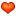 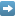 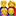 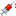 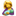 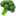 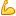 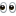 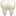 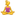 